吉林大学体育学院导师信息姓  名佟强性  别男出生年月1970.3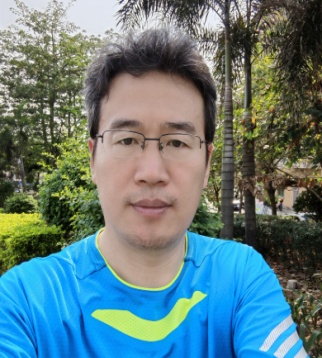 民  族汉政  治面  貌民革职   务职   称教授学  历研究生研究生学  位哲学博士哲学博士研究方向体育人文社会学，体育教育与训练体育人文社会学，体育教育与训练体育人文社会学，体育教育与训练体育人文社会学，体育教育与训练体育人文社会学，体育教育与训练体育人文社会学，体育教育与训练发表论文及课题发表论文：[1]普通高校足球教学改革实验研究[J].体育科学,1998(04):14-16.[2]过度运动对肾脏细胞外基质、金属蛋白酶及其抑制因子影响的实验研究[J].北京体育大学学报,2006(07):931-933.[3]我国运动员退役研究综述[J].中国体育科技,2014,50(03):132-138.课题项目：[1]高校体育教育改革中人文素质教育与创新精神培养的实践研究，中国体育科学学会技术（学校体育）研究项目（CSSSXXTY2005B0240）[2]吉林省城镇化进程中体育发展研究，吉林省教育厅“十二五”社会科学研究项目吉教科文合字[2015]第490号[3]城市居民体育生活方式现状及发展对策研究，吉林省哲学社会科学规划基金项目（2016A14）发表论文：[1]普通高校足球教学改革实验研究[J].体育科学,1998(04):14-16.[2]过度运动对肾脏细胞外基质、金属蛋白酶及其抑制因子影响的实验研究[J].北京体育大学学报,2006(07):931-933.[3]我国运动员退役研究综述[J].中国体育科技,2014,50(03):132-138.课题项目：[1]高校体育教育改革中人文素质教育与创新精神培养的实践研究，中国体育科学学会技术（学校体育）研究项目（CSSSXXTY2005B0240）[2]吉林省城镇化进程中体育发展研究，吉林省教育厅“十二五”社会科学研究项目吉教科文合字[2015]第490号[3]城市居民体育生活方式现状及发展对策研究，吉林省哲学社会科学规划基金项目（2016A14）发表论文：[1]普通高校足球教学改革实验研究[J].体育科学,1998(04):14-16.[2]过度运动对肾脏细胞外基质、金属蛋白酶及其抑制因子影响的实验研究[J].北京体育大学学报,2006(07):931-933.[3]我国运动员退役研究综述[J].中国体育科技,2014,50(03):132-138.课题项目：[1]高校体育教育改革中人文素质教育与创新精神培养的实践研究，中国体育科学学会技术（学校体育）研究项目（CSSSXXTY2005B0240）[2]吉林省城镇化进程中体育发展研究，吉林省教育厅“十二五”社会科学研究项目吉教科文合字[2015]第490号[3]城市居民体育生活方式现状及发展对策研究，吉林省哲学社会科学规划基金项目（2016A14）发表论文：[1]普通高校足球教学改革实验研究[J].体育科学,1998(04):14-16.[2]过度运动对肾脏细胞外基质、金属蛋白酶及其抑制因子影响的实验研究[J].北京体育大学学报,2006(07):931-933.[3]我国运动员退役研究综述[J].中国体育科技,2014,50(03):132-138.课题项目：[1]高校体育教育改革中人文素质教育与创新精神培养的实践研究，中国体育科学学会技术（学校体育）研究项目（CSSSXXTY2005B0240）[2]吉林省城镇化进程中体育发展研究，吉林省教育厅“十二五”社会科学研究项目吉教科文合字[2015]第490号[3]城市居民体育生活方式现状及发展对策研究，吉林省哲学社会科学规划基金项目（2016A14）发表论文：[1]普通高校足球教学改革实验研究[J].体育科学,1998(04):14-16.[2]过度运动对肾脏细胞外基质、金属蛋白酶及其抑制因子影响的实验研究[J].北京体育大学学报,2006(07):931-933.[3]我国运动员退役研究综述[J].中国体育科技,2014,50(03):132-138.课题项目：[1]高校体育教育改革中人文素质教育与创新精神培养的实践研究，中国体育科学学会技术（学校体育）研究项目（CSSSXXTY2005B0240）[2]吉林省城镇化进程中体育发展研究，吉林省教育厅“十二五”社会科学研究项目吉教科文合字[2015]第490号[3]城市居民体育生活方式现状及发展对策研究，吉林省哲学社会科学规划基金项目（2016A14）发表论文：[1]普通高校足球教学改革实验研究[J].体育科学,1998(04):14-16.[2]过度运动对肾脏细胞外基质、金属蛋白酶及其抑制因子影响的实验研究[J].北京体育大学学报,2006(07):931-933.[3]我国运动员退役研究综述[J].中国体育科技,2014,50(03):132-138.课题项目：[1]高校体育教育改革中人文素质教育与创新精神培养的实践研究，中国体育科学学会技术（学校体育）研究项目（CSSSXXTY2005B0240）[2]吉林省城镇化进程中体育发展研究，吉林省教育厅“十二五”社会科学研究项目吉教科文合字[2015]第490号[3]城市居民体育生活方式现状及发展对策研究，吉林省哲学社会科学规划基金项目（2016A14）专著体育与人的发展——市民体育运动与人的生活方式转型的关系透视体育与人的发展——市民体育运动与人的生活方式转型的关系透视体育与人的发展——市民体育运动与人的生活方式转型的关系透视体育与人的发展——市民体育运动与人的生活方式转型的关系透视体育与人的发展——市民体育运动与人的生活方式转型的关系透视体育与人的发展——市民体育运动与人的生活方式转型的关系透视获奖情况（荣誉称号）吉林大学优秀教学成果三等奖，2001吉林大学优秀教学成果三等奖，2001吉林大学优秀教学成果三等奖，2001吉林大学优秀教学成果三等奖，2001吉林大学优秀教学成果三等奖，2001吉林大学优秀教学成果三等奖，2001